14 НОЯБРЯ – ВСЕМИРНЫЙ ДЕНЬ БОРЬБЫ С ДИАБЕТОМ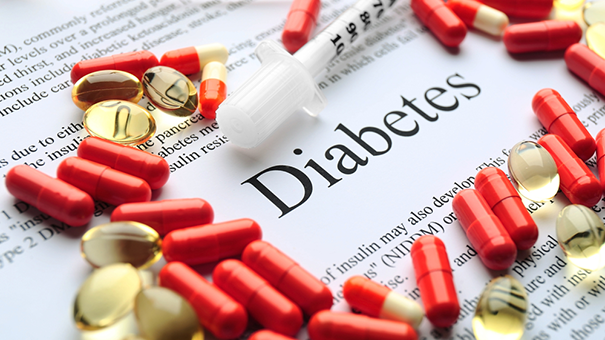 В настоящее время в мире сахарный диабет получил широкое распространение. Количество заболевших год от года стремительно растет, в мире этим заболеванием страдает 371 миллион человек, что составляет 7 процентов от всего населения Земли. Предположительно к 2025 году количество диабетиков возрастет в два раза.Учитывая 2-кратный рост больных сахарным диабетом за последние 10 лет, наблюдение пациентов с сахарным диабетом 2 типа до назначения им инсулинотерапии в настоящее время осуществляется врачами-терапевтами (врачами общей практики) в соответствии с постановлением Министерства здравоохранения Республике Беларусь от 12.08.2016 г. №96 «Об утверждении Инструкции о порядке проведения диспансеризации».На основании существующей нормативно-правовой базы пациенты с сахарным диабетом обеспечиваются инсулином и таблетированными сахароснижающими лекарственными средствами бесплатно за счет средств республиканского (инсулины) и местного (таблетированные препараты) бюджетов. Определение потребности в инсулинах и других лекарственных средствах для лечения сахарного диабета, а также мониторинг осложнений заболевания осуществляется с учетом данных республиканского регистра «Сахарный диабет». Пациенты с сахарным диабетом , имеющих право на льготное обеспечение, обеспечиваются государством техническими средствами социальной реабилитации (шприцы, иглы, тест-полоски ).В Республике Беларусь генно-инженерные инсулины отечественного производства обеспечивают потребность пациентов на 88,6%. Приказом Министерства здравоохранения Республики Беларусь от 16.10.2017 г. №1196 расширены показания для назначения аналогов инсулина, в том числе отечественного производства (гларгин). Дополнительно аналоги инсулина получат пациенты с сахарным диабетом 2 типа, перенесшие инфаркт миокарда или инфаркт мозга, а также пациенты с сахарным диабетом 1 типа с выраженными стадиями хронических осложнений.Вокруг сахарного диабета много мифов и предрассудков. Попробуем развеять некоторые из них:Миф 1. Сахарный диабет можно вылечитьДело в том, что сахарный диабет заболевание неизлечимое, всю жизнь пациентам с сахарным диабетом надо выполнять действия, направленные на достижение нормального уровня глюкозы в крови. К таким манипуляциям относятся прием пероральных сахароснижающих средств, введение инсулина, соблюдение диеты и т.д. Только в данном случае стоит разделить сахарный диабет 1 типа и сахарный диабет 2 типа. При сахарном диабете 1 типа не существует никаких альтернативных методов лечения, кроме инсулинотерапии – правильно подобранные дозы, периодические измерении сахара — вот путь к нормальным сахарам и долгой здоровой жизни. Никаких отваров трав, гречки в кефире, створок фасоли, физиопроцедур, диет с ограничением углеводов, безумной физической нагрузки , а только инсулин и желание достичь хорошего уровня глюкозы.А вот при сахарном диабете 2 типа возможен отказ от приема сахароснижающих таблеток. Только это возможно при условии, что пациент соблюдает диету, выполняет физические нагрузки в объеме, разрешенном врачом, приводит свой вес в норму. В таком случае из-за исчезающих жировых запасов повышается чувствительность тканей к инсулину, у некоторых она полностью восстанавливается, что дает возможность отказаться от приема препаратов. Но соблюдать диету и поддерживать вес в норме нужно всю жизнь.Миф 2. Врачи подсаживают на инсулин«Подсадить» на инсулин – такая фраза звучит более чем странно, потому что у всех здоровых людей инсулин выделяется в полном объеме, а как только он перестает синтезироваться в нужном объеме, развивается сахарный диабет. Следовательно, чтобы человек с сахарным диабетом ничем не отличался от здорового человека, ему необходимо вводить недостающий инсулин. «Слезть с инсулина» можно в любую секунду… и умереть от гипергликемической комы или многочисленных осложнений сахарного диабета. Поэтому врачи никого не «подсаживают» на инсулин, а дают шанс человеку прожить еще много лет, вводя недостающий ему инсулин.Миф 3. Перевод на инсулин при сахарном диабете 2 типа – крайняя степень тяжести диабета и дороги обратно уже не будет.Сначала у пациентов с сахарным диабетом 2 типа инсулина синтезируется достаточно или даже больше, чем нужно. Но нарушается само воздействие инсулина, он больше не регулирует уровень сахара. Часто это происходит из-за лишней массы тела человека, когда жир снижает чувствительность клеток, и они не воспринимают инсулин, как бы, не видят его. Поэтому его выделяется все больше и больше, в итоге поджелудочная железа перенапрягается и перестает работать, не продуцирует больше инсулин. Это происходит не за день-два, а за несколько месяцев или лет в зависимости от степени декомпенсации. Поэтому, в случае, когда пероральные препараты оказываются бессильны, назначают инсулин.Миф 4. При сахарном диабете необходима жесткая диета Часто слышишь от пациентов, что ему нельзя сладкое. Это не совсем так. При сахарном диабете 2 типа , нужно постоянно соблюдать диету. Конечно, ни в коем случае нельзя полностью отказываться от приема углеводов, так как углеводы – основной источник энергии для организма. Стоит отказаться от приема быстрых углеводов – сладостей, некоторых фруктов, соков, сахара, варенья, некоторых овощей, и некоторых круп. Стоит есть продукты с низким гликемический индекс, медленно усваивающиеся и не поднимающих резко сахар. При сахарном диабете 1 типа основная задача пациента правильно подобрать дозы инсулина. Надо помнить, что дозы инсулина колеблются в зависимости от времени суток, от дня цикла (для женщин), от гликемического индекса потребляемых продуктов и многого другого. Частое измерение сахара, проверка действия инсулина в разных ситуациях – и за некоторое время вы соберете необходимую вам информацию, которая поможет сделать выводы о нужных вам дозах при поедании того или иного продукта.Миф 5. От инсулина толстеютЕще один распространенный миф, что при назначении инсулинотерапии человек толстеет. Это не так. Толстеют от неправильного образа жизни, от неправильно подобранных доз инсулина, при плохой компенсации. От инсулина толстеют – миф. Когда дозы инсулина слишком большие, пациент может по несколько раз в день впадать в состояние гипогликемии. Соответственно, по несколько раз в день он заедает «гипосостояния» сладостями, часто сильно переедая. Таким образом, он ест намного больше, чем нужно человеку в сутки. Пациент увеличивает дозу инсулина, тем самым ухудшая ситуацию. На следующий раз он получает более сильную гипогликемию, подъедает сладкое, потом снова снижает сахар инсулином. Этот процесс называется «качели» — сахар то вверх, то вниз и так до бесконечности. Вот такое поведение и приводит к набору веса – человек ест почти постоянно и переедает много калорий. Взявшись за компенсацию, за пару месяцев можно привести все в норму, тогда и вес не будет набираться.Миф 6. Диабетические сладости можно есть без ограниченийОдин из самых распространенных мифов. Сладости на фруктозе, глюкозе, выпечка на искусственных сахарозаменителях продается в любом магазине. Пациенты едят их в большом количестве (они же диабетические!), а сахар растет все выше и выше. В чем же дело? А в том, что и глюкозы, и фруктоза повышают сахар почти также как и сахар. Количество углеводов, содержащиеся в кондитерских изделиях, приготовленных на фруктозе и на обычном сахаре, одинаково. Эти продукты так, как и обычные сладости и выпечка повышают сахар, для их усвоения требуется столько же инсулина. Поэтому при сахарном диабете 2 типа их можно употреблять в очень малом количестве, считая как обычные продукты с высоким гликимическим индексом. А при сахарном диабете 1 типа их необходимо рассчитывать как обычные сладости и колоть под них инсулин. Сахарный диабет не болезнь, а всего лишь образ жизни. Только такой он этот несладкий образ жизни. До сих пор врачам не удалось назвать доподлинные причины возникновения сахарного диабета 1 типа - почему вдруг включается механизм самоуничтожения, когда вдруг начинают вырабатываться антитела, уничтожающие клетки, которые продуцируют инсулин. Среди возможных причин называют наследственность, инфекционные заболевания и стресс... Цените свой организм, пока он работает как слаженный механизм!УЗ «Дятловская ЦРБ» врач эндокринолог Гусева И.А.